25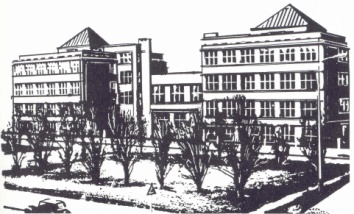 Žádost o přijetí dítěte k základnímu vzdělávání v Základní školePraha 10, U Vršovického nádraží 1/950Žádám o přijetí mého syna /mé dcery/ …………………………………………………………datum narození: ………………………..bydliště: ………………………………………………………………………………………..k základnímu vzdělávání v Základní škole Praha 10, U Vršovického nádraží 1/950, Praha 10 od školního roku 2020/2021.Zákonný zástupce:jméno, příjmení: 					……………………………………………datum narození:					……………………………………………bydliště, popř. adresa pro doručování:		……………………………………………telefon:						……………………………………………e-mail:							……………………………………………datová schránka					……………………………………………